Area 8 Polocrosse Camp16th and 17th May 2020Marks Tey Racecourse, Easthorpe, Near Colchester, CO5 9EZBy kind permission of the Easthorpe EstateApplications are invited for an exciting weekend of Polocrosse to be held at the famous Marks Tey Racecourse, just off the A12 near Colchester, Essex. This aims to cater for all abilities, from complete beginners to those who have played before. Riders should be competent riding in open country and one handed. Coaching led by UKCC accredited coach Iain Heaton for a training day (Saturday) and fun chukkas day (Sunday). The chukkas day will allow players to compete in a safe and supported environment with coaching provided during the games. There is no pressure to play contact polocrosse; just come along, enjoy time with your horse in this beautiful part of the Essex countryside.  It is hoped the weekend will also include a demonstrations match from two invited experienced teams. Limited spaces allocated on a first come, first served basis on receipt of form with payment. Early Bird price of £65 til 31st December 2019 includes coaching, use of equipment. Camping/penning is available by kind permission of the land owner at no extra cost. PLEASE NOTE THAT IF YOU ARE NOT A MEMBER OF THE PONY CLUB OR THE UK POLOCROSSE ASSOCIATION (UKPA) YOU WILL NEED TO TAKE OUT A TEMPORARY UKPA MEMBERSHIP AVAILABLE AT https://members.ukpolocrosse.co.uk/join-ukpa/ Please contact Caro Daniels for more details on 07802 325466 or pcarea8polox@gmail.com--------------------------------------------------------------------------------------------------------------------------------------Name:  ______________________________________________________________Address:  _________________________________________________________________________Age (if under 18):  __________ Parent/guardian name (if under 18)_________________________Contact No/Email:  _____________________________________________________Height of Horse/Pony:  _______________ Is camping/penning required?:	 Yes/No At what level have you played before (if at all):  ____________________________     Any medical conditions or allergies: _____________________________________The organisers of this event have taken every precaution to ensure the health and safety of everyone present. For these to be effective, we ask all riders and spectators to take all reasonable precautions to avoid and prevent accidents. Neither the organisers or any person acting on their behalf accept any liability for any loss or damage, accident, injury or illness to riders, horses/ponies, spectators or any other person or property whatsoever.All horses/ponies must be vaccinated and wormed by order of Marks Tey racecourseCheques made payable to PC Area 8 Polocrosse to C Daniels, 9 Massingham Drive, Earls Colne, Essex, CO6 2SQ or online at www.pcarea8polocrosse.com. Refunds cannot be made unless the event is cancelled. 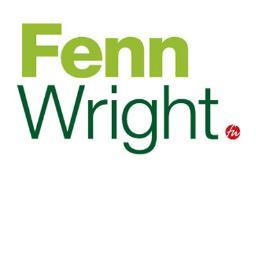 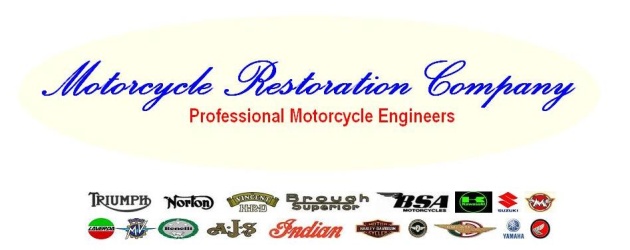 UKPA MEMBERSHIP APPLICATION 2019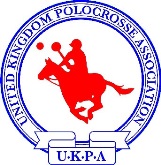 2019 MEMBERSHIP SUBSCRIPTION FEES** Monthly fee if paying by instalments (5 monthly payments)UKPA MEMBERSHIP APPLICATION 2019Membership renewals are due on 1st January each year.Independent Insurance for UKCC CoachesThe UKPA has negotiated additional insurance cover for UKPA UKCC qualified coaches at level 2 and above.  For £100 a UKPA member who is a fully qualified UKCC coach at level 2 or higher can be insured to carry out coaching outside of the confines of the UKPA, i.e. for personal gain.  This policy covers you even when coaching persons on your own horses.  Further details of this insurance can be found in the Insurance documentation on the UKPA Website.  Please note, if you intend to provide horses to pupils/riders for financial reward it is likely you will need a Riding School Licence from your local council.If you would like to purchase this additional insurance, please indicate here and add the additional fee to the total sum payable. Horse Information We would like to know more about the horses you own and play polocrosse on so ask you to complete the following information as part of your membership form:Payment DetailsBY ACCEPTING MEMBERSHIP YOU AGREE TO ABIDE BY THE RULES OF THE UKPA AND CONFIRM YOU HAVE READ, UNDERSTOOD AND AGREE TO THE NOTES ACCOMPANYING THIS APPLICATION FORMReturn to: The Membership Secretary, Bearcroft Barn, Upper Goosehill, Broughton Green, Droitwich, Worcs,  WR9 7ED, e-mail: membership@ukpolocrosse.co.ukMEMBERSHIP TYPEFEEINSTALMENTS**NOTESSenior Player£130£26Players aged 21 yrs and over on 1/1/2018Under 21 Player£75£15Players aged under 21 yrs on 1/1/2018 or in full time educationFamily£260£521 or 2 parents/guardians and children of that family under 21 yrs on 1/1/2018Arena£40N/APlayer participating in winter arena events onlyNew Senior Member£75£15First Year only (player aged 21 yrs and over on 1/1/2018)New U21 player£45N/AFirst Year only (player aged under 21 yrs on 1/1/2018 or in full time education)Overseas Player£130£26Non Playing£45(£35)*N/ANon playing member. *For all UKPA non-playing Appointed Officers and required club officials (Chairman, Secretary, Treasurer and S&CPO) there is a £10 reduction to £35.TEMPORARY MEMBERSHIPTEMPORARY MEMBERSHIPTEMPORARY MEMBERSHIPTEMPORARY MEMBERSHIPSingle Event (max. 2 days)£10N/AOnly one event or 28 day period membership is allowed in any one calendar year.  28 consecutive days£28N/AOnly one event or 28 day period membership is allowed in any one calendar year.  UKPA Rules      By accepting membership all members agree to abide by the rules of the UKPA as laid down in the UKPA Handbook and additional rules set out by the Executive Committee during the year.The Handbook can be downloaded from the UKPA website (www.ukpolocrosse.co.uk).Rules specifically covering membership can be found in Section 2.6.**  Paying in InstalmentsWhere indicated above, payment for membership may be made by instalments. The following conditions apply:1.Payments to be made by standing order to the UKPA Account in five equal monthly payments.2.Full payment to have been completed by 31st May 20183.Once started all five payments are to be completed4. Full membership rights will only be granted after the full amount has been paid.Eligibility For Nationals     To be eligible to play at the UKPA National Championships a player must be a fully paid up playing member by 1st June 2018 and have played in at least one tournament with the club they play for at the Nationals.  Overseas players must have played in at least two tournaments with the club they play for at the Nationals.PhotographyThe UKPA may, from time to time, make use of photographs of its members for promotional purposes. If you do not wish your photograph used you must write or e-mail to the UKPA administrator declaring your withdrawal of consent. E-mail admin@ukpolocrosse.co.uk.  Club Declaration     The club you declare on the membership form will be taken by the UKPA as your playing club for all regulations regarding club membership.  To be a playing member of the UKPA you must be a member of a UKPA affiliated Club.Upgrading Membership  Members may upgrade their membership (from Non Riding or Temporary to full) by paying the difference between the costs.Membership Acceptance  The UKPA reserves the right to refuse an application if it is believed this would not be in the best interests of the sport.  Membership is non-transferable.Temporary Membership  Only one temporary membership will be accepted per member per calendar year.  Please also indicate the type of membership (O, U, S) on the application form.Liability DisclaimerHorse riding activities may be dangerous for the rider, officials, spectators and the general public, causing injury or damage to persons, animals and property. All persons taking part in or as spectators of UKPA activities do so at their own risk. The UKPA, its Officers and agents accept no liability for loss, damage or injury to persons, animals or property other than that required by statutory legislation. Send To:Once completed please post your application form, along with a cheque (unless paying by Direct Transfer, Credit/Debit card or PayPal) made payable to ‘UKPA’ to:The UKPA Membership Secretary, Bearcroft Barn, Upper Goosehill, Broughton Green, Droitwich, Worcs,  WR9 7ED, or e-mail to: membership@ukpolocrosse.co.ukUKPA ClubNote: The club you declare here will be used by the UKPA for all regulations regarding Club MembershipFirst NameSurnameDate of BirthMembership Type*Membership Type*Membership Type*Membership Type*Membership Type*Membership Type*Membership Type*Signature(for all players over the age of 16 yrs)UKPA SubsDue £Valid First Aid Certificate holder?Pony Club Member?First NameSurnameDate of BirthNPOU21SASE28Signature(for all players over the age of 16 yrs)UKPA SubsDue £Valid First Aid Certificate holder?Pony Club Member?* NP – Non-Playing.  O – Overseas. U – Under 21. S  -  Senior. A - Arena Temporary: SE – Single Event. 28 – 28 day member. New Member: Indicate your membership type with an ‘N’ if you are new member.                 * NP – Non-Playing.  O – Overseas. U – Under 21. S  -  Senior. A - Arena Temporary: SE – Single Event. 28 – 28 day member. New Member: Indicate your membership type with an ‘N’ if you are new member.                 * NP – Non-Playing.  O – Overseas. U – Under 21. S  -  Senior. A - Arena Temporary: SE – Single Event. 28 – 28 day member. New Member: Indicate your membership type with an ‘N’ if you are new member.                 * NP – Non-Playing.  O – Overseas. U – Under 21. S  -  Senior. A - Arena Temporary: SE – Single Event. 28 – 28 day member. New Member: Indicate your membership type with an ‘N’ if you are new member.                 * NP – Non-Playing.  O – Overseas. U – Under 21. S  -  Senior. A - Arena Temporary: SE – Single Event. 28 – 28 day member. New Member: Indicate your membership type with an ‘N’ if you are new member.                 * NP – Non-Playing.  O – Overseas. U – Under 21. S  -  Senior. A - Arena Temporary: SE – Single Event. 28 – 28 day member. New Member: Indicate your membership type with an ‘N’ if you are new member.                 * NP – Non-Playing.  O – Overseas. U – Under 21. S  -  Senior. A - Arena Temporary: SE – Single Event. 28 – 28 day member. New Member: Indicate your membership type with an ‘N’ if you are new member.                 * NP – Non-Playing.  O – Overseas. U – Under 21. S  -  Senior. A - Arena Temporary: SE – Single Event. 28 – 28 day member. New Member: Indicate your membership type with an ‘N’ if you are new member.                 * NP – Non-Playing.  O – Overseas. U – Under 21. S  -  Senior. A - Arena Temporary: SE – Single Event. 28 – 28 day member. New Member: Indicate your membership type with an ‘N’ if you are new member.                 * NP – Non-Playing.  O – Overseas. U – Under 21. S  -  Senior. A - Arena Temporary: SE – Single Event. 28 – 28 day member. New Member: Indicate your membership type with an ‘N’ if you are new member.                 Total Subs DueContact Address (inc post code)Home PhoneMobile NumbersEmail Addresses Horse NamePassport NumberColour GenderHeight (cm’s)Date of BirthIs this horse vaccinated?Is this horse vaccinated?Retrained Racehorse?Retrained Racehorse?Horse NamePassport NumberColour GenderHeight (cm’s)Date of BirthEquine FluTetanus Yes / NoROR NoPlease select optionCredit/Debit Card Card details deleted once payment receivedCard Security Number (CV2 No.) (Last 3 numbers on the signature strip)Credit/Debit Card Card details deleted once payment receivedCard Expiry Date mm/yyCredit/Debit Card Card details deleted once payment receivedCard Number (16 digit number)Cheque                      Cheques made payable to ‘UKPA’Cheques made payable to ‘UKPA’Direct Bank Transfer UKPA Account 30-93-54 00742163 and use your surname as a referenceUKPA Account 30-93-54 00742163 and use your surname as a referenceInstalmentsI agree to the conditions laid down for paying by instalmentsUKPA Account 30-93-54 00742163 and use your surname as a referenceUKPA Account 30-93-54 00742163 and use your surname as a referenceThe UKPA are actively seeking sponsorship from commercial organisations.  In return the UKPA may provide members’ details to sponsors for marketing purposes. Please tick If you do not wish your details to be made available to any other organisation for such purposes please put an ‘X’ in the boxThe UKPA may, from time to time, make use of photographs of its members for promotional and sponsorship purposes. If you do not wish your photograph used you must write or e-mail to the UKPA administrator declaring your withdrawal of consent. E-mail admin@ukpolocrosse.co.uk.  The UKPA may, from time to time, make use of photographs of its members for promotional and sponsorship purposes. If you do not wish your photograph used you must write or e-mail to the UKPA administrator declaring your withdrawal of consent. E-mail admin@ukpolocrosse.co.uk.  